Zoran LALOVIĆ                                                                                                                                 UTICAJ SMANJENJA BROJA ČASOVA I REDUKOVANOG SADRŽAJA UDŽBENIKA NA KVALITET NASTAVE I OPTEREĆENOST UČENIKARezime Na primjeru predmeta Biologija, Matematika i Informatika sa tehnikom, u radu se ispituju efekti reforme obrazovanja koja je 2017. godine realizovana u Crnoj Gori, a kojom se pretpostavilo da će se smanjenjem broja časova i redukovanjem sadržaja u udžbenicima poboljšati kvalitet nastave i smanjiti zamor i opterećenost učenika. Za provjeru ove pretpostavke koristili smo rezultate empirijskih istraživanja koja su u Zavodu za školstvo i Zavodu za udžbenike iz Podgorice realizovana tokom  2021. i 2022. godine. U istraživanjima se analiziraju efekti primjene novih programa i redukovanih udžbenika na kvalitet nastave i opterećenost učenika. Istraživanjem smo pokazali da se smanjenjem broja časova i redukovanjem sadražaja u programima i udžbenicima automatski ne postiže poboljšanje kvaliteta nastave, ni rasterećenje učenika, a postoje dokazi da je umjesto poboljšanja kvaliteta nastave i rasterećenja učenika pod uticajem preduzetih mjera došlo do pada kvaliteta nastave i dodatnog opterećenja učenika.U radu se prepoporučuje jedan drugačiji pristup rješavanja problema opterećenosti učenika. Umjesto da se vrijeme učenja uzima kao opterećujući faktor koji treba smanjiti, suprotno tome, na vrijeme učenja treba gledati kao na priliku za unapređenje kvaliteta nastave, a time i kao na priliku za smanjenje zamora i opterećenosti učenika.Ključne riječi: opterećenost učenika, nastavni plan i program, udžbenik, kvalitet nastave.Reforme obrazovanja i rješavanje problema opterećenosti učenika u Crnoj GoriOpterećenost učenika u pedagoškoj literaturi najčešće se određuju kao nesklad između zahtjeva koje škola postavlja učeniku i mogućnosti učenika da te zahtjeve u predviđenom roku ispuni. Opterećenost se često poistovjećuje sa vremenom učenja i izražava brojem časova koje učenik provede u školi, uključujući i domaći rad. Ivić (1985) s pravom upozorava da pored kvantitativnog aspekta postoje i drugi aspekti opterećenosti koji su jednako, ako ne i važniji od vremenske opterećenosti. Opterećenost učenika prema ovom autoru zavisi i od tipa aktivnosti u koje se učenik uvodi u školi, npr. od toga da li se od učenika očekuje da na času samo sluša nastavnika ili ima mogućnost da i sam aktivno učestvuje; od toga kako uči, da li se od učenika očekuje da uči napamet ili mu se daje mogućnost da i sam iznosi svoje mišljenje o sadržaju koji uči i sl.  Smanjenjenje opterećenosti učenika pojavljuje se kao cilj u gotovo svim reformskim dokumentima u Crnoj Gori. Tako na primjer u Osnovama za obnovu nastavnih planova i programa 2001. godine, navodi se potreba smanjivanja opterećenosti i zamora učenika (str. 16). Ovaj cilj kasnije se prenosi u gotovo sve strateške dokumente. Nalazimo ga u Strateškom planu reforme obrazovanja za period 2005–2009. godine; u Strategiji razvoja osnovnog obrazovanja sa Akcionim planom 2012–2017; u Strategiji razvoja opšteg srednjeg obrazovanja u Crnoj Gori 2015–2020. itd. Reforma obrazovanja 2017. godine bila je dominantno posvećena rješavanju ovog cilja. Tom prilikom smanjen je broj časova većini predmeta i redukovani su sadržaji udžbenika sa ciljem da se poboljša kvalitet nastave i smanji opterećenost i zamor učenika. U ovom radu ispituju se efekti smanjenja broja časova i redukovanja sadržaja udžbenika na kvalitet nastave i opterećenost učenika, na primjeru predmeta Biologija, Matematika i Informatika sa tehnikom.  Sveobuhvatna reforma opšteg obrazovanja u Crnoj Gori 2001. godinePočev od 2001. godine (sveobuhvatna reforma opšteg obrazovanja) kurikulum u Crnoj Gori je usklađen sa modernim koncepcijama obrazovanja. Knjigom promjena (2001) predviđeni su: ciklusi obrazovanja (nastava u osnovnoj školi se realizuje u tri ciklusa), izborna nastava (učenici imaju mogućnost izbora pojedinih predmeta), inkluzivna nastava (uključivanje djece sa posebnim obrazovnim potrebama u redovne škole), autonomija škole (jedan dio sadržaja za svaki predmet utvrđuje se na nivou škole) itd. Novi programi podrazumijevaju: usmjerenost na učenike, a ne na nastavnike (learner-centered education); usmjerenost na ciljeve i ishode, a ne na sadržaje učenja (outcomes-oriented education); autonomiju nastavnika (nastavnik ima slobodu u realizaciji programa, ali se snažno usmjerava na praksu aktivnog i interaktivnog učenja) itd. Paralelno sa izradom programa radilo se i na izradi novih udžbenika. Fokus u udžbenicima je pomjeren sa sadržaja na proces učenja. Velika pažnja je poklonjena obezbjeđenju kvaliteta rada škole i razvoju kompetencija nastavnika. Uvedeni su eksterna i interna evaluacija, kao i profesionalni razvoj nastavnika na nivou škole. Obaveze učenika bile su izdiferencirane na sljedeći način. U I ciklusu učenici su imali do 20 časova. U II ciklusu do 26 časova, a u III do 30 časova. Na osnovu uporednih podataka (Eurydice, 2015, str. 4), može se vidjeti da su školske obaveze učenika u Crnoj Gori bile na nivou evropskog prosjeka. Godišnji fond obaveznog obrazovanja u Crnoj Gori za 2014/15. godine iznosi 674 časa. Veći fond u toj godini zabilježen je u Danskoj, Irskoj, Francuskoj, Italiji, Holandiji i Ujedinjenom kraljevstvu. Zemlje čiji je godišnji fond časova bio sličan crnogorskom su: Rumunija (692), Poljska (693), Slovenija (698) i Finska (704). Zemlje koje su tada imale manji godišnji fond časova su: Hrvatska (600), Srbija (603) i Bugarska (644). Evaluacija reforme opšteg obrazovanja iz 2001. godineEvaluacije reforme obrazovanja (Reškovec & Bešić, 2012), kao i veći broj istraživanja kvaliteta obrazovanja (Lalović, 2008; Pešikan & Lalović, 2017) ukazali su na nekoliko ključnih problema u implementaciji kurikuluma iz 2001. godine. Pokazalo se da je nastava još uvijek orijentisana na sadržaje programa, a manje na učenika i učenje (Reškovec & Bešić, 2012; Pešikan & Lalović, 2017); da i pored prihvaćenog koncepta aktivnog učenja i interaktivne nastave u praksi još uvijek dominiraju predavačka nastava i pasivan položaj učenika (Lalović, 2008; Reškovec & Bešić, 2012; Pešikan & Lalović, 2017); da su, po mišljenju roditelja, nastavni programi predimenzionirani i da učenici imaju veliki broj časova (Reškovec & Bešić, 2012); da nastavnicima nedostaju kompetencije za realizaciju novih programa i aktivno učenje (Reškovec & Bešić, 2012; Pešikan & Lalović, 2017). Prosječna postignuća učenika na PISA testu 2015. godine bila su za oko 65–80 poena niža od postignuća učenika iz OECD zemalja. Poređenja sa izabranim zemljama (Makedonija, Slovenija, Poljska) pokazuju da je kvalitet obrazovanja u Crnoj Gori nešto viši u odnosu na Makedoniju (za oko 25–75 poena), ali niži u odnosu na Sloveniju i Poljsku (za oko 80–90 poena). Glavni zaključak PISA studije iz 2015. godine sugeriše da je nastava zadržala tradicionalnu orijentaciju, čiji je glavni cilj da učenici ovladaju specifičnim znanjima tako da ih mogu reprodukovati. (Pavlović-Babić & Baucal, 2019, str. 52). Navedena istraživanja ukazuju da u kurikulumu Crne Gore postoji ozbiljan raskorak između željenog stanja i njegove realizacije. Dok se u obrazovnim dokumentima proklamuju rješenja u skladu s evropskim obrazovnim prostorom, dotle je praksa usmjerena na nekritičko usvajanje znanja, čiji je praktični efekat osposobljavanje učenika da reprodukuju naučeno (Pavlović-Babić & Baucal, 2019, str. 51). Osnovne slabosti crnogorske obrazovne prakse, gledano iz pozicije stručnih analiza bile su: usmjerenost nastave na prenošenje znanja, a ne na razvoj kompetencija (na času su dominantni predavačka nastava i frontalni rad);pasivan položaj učenika u nastavi (na času, učenici dominantno slušaju predavanje nastavnika, a rijetko su u prilici da aktivno uče, rješavaju probleme, kreiraju i sl.);nedovoljna kompetentnost nastavnika za realizaciju aktivne nastave (inicijalno obrazovanje nastavnika usmjereno je na razvoj kompetencija za prenošenje sadržaja, a ne za njihovo učenje).Osnovne slabosti crnogorske obrazovne prakse gledano iz pozicije roditelja bile su: predimenzioniranost programa, veliki broj časova i preopterećenost učenika školskim obavezama (Reškovec & Bešić, 2012, str. 131). Ovakva percepcija obrazovne prakse, u javnosti, što nije bez značaja, izražavala se kroz veoma glasne zahtjeve da se smanji broj časova, da se redukuju sadržaji programa i uopšte da se smanje školske obaveze učenika.  Smanjenje opterećenosti učenika, reforma iz 2017. godineReforma obrazovanja 2017. godine prvenstveno je bila posvećena ovom cilju, smanjenju opterećenja učenika. Ovom reformom predviđeno je smanjivanje školskih obaveza učenika za oko 10%, što je podrazumijevalo smanjivanje sedmičnog fonda časova od I do IX razreda za 19 časova, i to: u I ciklusu za 3 časa, u  II ciklusu za 7 časova i u III ciklusu za 9 časova. U poređenju sa drugim evropskim zemljama (Eurydice, 2019, str. 12), sa novim fondom časova (674 časa), Crna Gora spada u grupu zemalja sa najmanjim godišnjim opterećenjem učenika. Fond časova u Evropi za 2018/19. godinu u prosjeku je iznosio 734 časa, a kretao se od 468 časova u Bugarskoj do više nego dvostruko u Danskoj (1051). Najniži je u Bugarskoj, Hrvatskoj, Letoniji, Litvaniji, Rumuniji, Bosni i Hercegovini i Crnoj Gori. Tom prilikom neki od predmeta su izostavljeni iz obaveznog plana (npr. Građansko vaspitanje). Neki predmeti su integrisani (npr. Biologija sa ekologijom je integrisan u predmet Biologija; Predmeti Informatika i Osnovi tehnike povezuju se u jedan predmet. Najvećem broju predmeta smanjen je sedmični fond časova: Matematika (sa 39 na 36), Engleski jezik (sa 23 na 19), Likovna kultura (sa 14 na 12), Muzička kultura (sa 11 na 9), Priroda i društvo (sa 9 na 6), Istorija (sa 7 na 6), Geografija (sa 6 na 5), Biologija (sa 8 na 6). U planu se pojavljuju predmeti sa jednim časom nedjeljno, npr. fond časova za predmet Biologija u VIII i IX razredu smanjen je za 50% sa 2 na 1 čas. Kao posljedica promjena u nastavnom planu uslijedile su promjene nastavnih programa (sadržaji pojedinih predmeta smanjeni su za oko 30%), kao i izrada novih, redukovanih udžbenika za te predmete. U Izvještaju o sprovođenju reforme u obrazovanju (2017) izneseno je očekivanje da će smanjeni broj časova, redukovani programi i udžbenici, omogućiti nastavnicima da unaprijede način rada sa učenicima, odnosno, da  će se u radu sa učenicima veća pažnja posveti procesu učenja, a kao krajnji rezultat očekuje se poboljšanje postignuća učenika na PISA testiranju (str. 4). Efekti smanjenja broja časova i redukovanja sadržaja udžbenika na kvalitet nastave i opterećenost učenikaCilj ovog rada je da se na primjeru predmeta Biologija, Matematika i Informatika sa tehnikom ispitaju efekti reforme obrazovanja iz 2017. godine, kojom se pretpostavilo da će se smanjenjem broja časova i redukovanjem sadržaja programa i udžbenika poboljšati kvalitet nastave i smanjiti opterećenost učenika.Za provjeru ove pretpostavke koristili smo rezultate istraživanja Zavoda za školstvo i Zavoda za udžbenike, koja su realizovana tokom 2021. i 2022. godine. U istraživanju Zavoda za školstvo (2022) ispitivan je kvalitet novih obrazovnih programa tzv. STEM grupe predmeta. Stručni aktivi u 32 osnovne škole ocjenjivali su kvalitet novih obrazovnih programa u odnosu na to koliko su: razumljivi, naučno zasnovani, koliko su obimni, usklađeni sa mogućnostima učenika, te da li su vertikalno i horizontalno povezani. Nakon prikupljenih procjena kvaliteta programa, u Zavodu za školstvo organizovane su fokus grupe sa zadatkom da objasne utvrđene rezultate (u radu fokus grupa učestvovalo je više od 100 nastavnika koji rade po tim programima). Cilj istraživanja Zavoda za udžbenike (Lalović, 2021) bio je da se ispita kvalitet novih udžbenika. U istraživanju je učestvovalo 1618 učenika i 105 nastavnika biologije; 1733 učenika i 115 nastavnika informatike; 1648 učenika i 208 nastavnika matematike. Ovim empirijskim istraživanjem obuhvaćeno je 106 škola iz svih područja Crne Gore. Uticaj novih programa sa smanjenim fondom časova i udžbenika sa redukovanim sadržajem na kvalitet nastaveInteresovalo nas je u kojoj mjeri i na koji način su programi smanjenog fonda časova i udžbenici redukovanog sadržaja uticali na kvalitet nastave i opterećenost učenika. Da li su novi programi sa smanjenim fondom časova uticali na bolji kvalitet nastave?Istraživanje kvaliteta novih programa koje je sproveo Zavod za školstvo (2022) pokazalo je da u poređenju sa drugim karakteristikama programa nastavnici ponovo (i uprkos redukovanju sadržaja programa za oko 10%) najviše primjedbi imaju na obim programa (Vidi: slika 1). 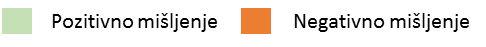 Slika 1. Ocjena kvaliteta pojedinih karakteristika novih programaNa pitanje da li je obim novih programa takav da omogućuje realizaciju svih predviđenih aktivnosti učenja: učenje novog, ponavljanje, sistematizaciju i sl, najviše negativnih odgovora odnosilo se na programe iz biologije, geografije i informatike, tj. upravo na one programe koji su pretrpjeli najviše izmjena u smislu rasterećenja učenika (Vidi: Slika 2). Radi se o programu iz Biologije čiji fond časova je u VIII i IX razredu smanjen za 50% (sa 2 na 1 čas sedmično). Slično je i sa geografijom čiji je fond časova u IX razredu smanjen ja za 50% sa 2 na 1 čas sedmično. Umanjenje broja časova u matematici nešto je manje i iznosi, po razredima u prosjeku oko 13,54%. Program informatika sa tehnikom dobio je novi objedinjeni sadržaj informatike, tehnike i programiranja, a izučava se u toku jednog časa sedmično.Slika 2. Da li je obim novih programa takav da vam omogućuje realizaciju svih predviđenih aktivnosti učenja (učenje novog, ponavljanje, sistematizaciju i sl.)? U fokus grupama nastavnici ovih predmeta (biologije, geografije, informatike) zaključili su da u novim uslovima, sa smanjenim brojem časova učenja i redukovanim sadžajem:nedostaju neki važni sadržaji (smatraju da programi produkuju rupe u znanju učenika).  nedostaje vrijeme za realizaciju svih predviđenih aktivnosti učenja (dominiraju frontalni rad i predavanja nastavnika, a nedostaje vrijeme za realizaciju vježbi, za sistematizaciju, ponavljanje i sl.). Rezultati pomenutog istraživanja nedvosmisleno ukazuju da smanjivanje broja časova preko određene mjere na dovodi do rasterećenja učenika već do skraćivanja vremena za učenje. U okolnostima kada nedostaje vrijeme za realizaciju svih predviđenih aktivnosti učenja  (učenje novog, ponavljanje, sistematizacija i sl.), nastavnici se najprije odriču onih aktivnosti koje se odnose na učenje, odriču se vježbi, a odlučuju se za predavanje kao vremenski najefikasniji metod prenošenja znanja. Da li su novi udžbenici sa redukovanim sadržajem uticali na bolji kvalitet nastave?U istraživanju Zavoda za udžbenike (Lalović, 2021) na pitanje nastavnicima da li novi udžbenici (iz biologije, matematike, informatike) uključuju sve potrebne sadržaje za realizaciju predviđenih ishoda programa, potvrdno je odgovorilo oko 2/3 nastavnika. Zabrinjavajuća je činjenica da veliki broj nastavnika (oko 1/3) smatra suprotno, da u novim udžbenicima nedostaju potrebni sadržaji za realizaciju svih ishoda programa (vidi: slika 3)Slika 3. Novi udžbenici (iz biologije, matematike, informatike) uključujupotrebne sadržaje za realizaciju svih ishoda programa.Na pitanje učenicima da li njihovi novi udžbenici  (iz biologije, matematike, informatike) sadrže sve ono o čemu uče u školi potvrdno je odgovorilo oko 2/3 učenika. Zabrinjavajuća je činjenica da veliki broj učenika ove predmete uči iz sveski i iz nestandardizovanih predavanja nastavnika (vidi: slika 4). Tako na primjer, 37% učenika sadržaje iz biologije uči iz sveski i predavanja nastavnika.Slika 4. Da li novi udžbenici  (iz biologije, matematike, informatike)sadrže sve ono o čemu učite u školi?Redukovanje sadržaja u programu i udžbenicima ispod određenog minimuma nastavnici obično doživljavaju kao potencijalne rupe u znanju učenika te se trude da te „nedostajuće sadržaje“ sami smisle i izdiktiraju učenicima. Navedenu činjenicu najbolje opisuje komentar jedne nastavnice koja kaže: Kada u udžbeniku nedostaju neki ključni sadržaji, osjećam se obaveznom da te sadržaje dopunim, da ih sama smišljam i predajem učenicima kako učenicima ne bi ostale rupe u znanju. A u uslovima kada nastavnicima nedostaje vrijeme za realizaciju svih aktivnosti učenja, nastavnici se najčešće odriču vremena koje je namijenjeno za učenje (u smislu ponavljanja, vježbi, sistematizacija i sl.) i okreću se predavanju kao najefikasnijem metodu prenošenja sadržaja. Ukratko, kada u programima ili u udžbenicima nedostaju neki „važni“ sadržaji, nastavnici ih sami smišljaju, a kada im nedostaje vremena za realizaciju svih predviđenih aktivnosti učenja, nastavnici se opredjeljuju za predavanje kao najefikasniji metod za prenošenje znanja. Dobijeni rezultati nedvosmisleno govore da su programi i udžbenici sa smanjenim fondom časova i redukovanim sadržajem negativno uticali na kvalitet nastave i opterećenost učenika. Umjesto rasterećenja učenika, došlo je do dodatnog opterećenja (sadržaje koji su po mišljenju nastavnika „nedostajali“ u programu ili/i u užbenicima nastavnici su sami dopunjavali); Umjesto da dođe do poboljšanja kvaliteta nastave (u smislu da učenici dobiju više vremena za aktivno učenje), došlo je do pada kvaliteta nastave (u smislu da su se nastavnici češće odlučivali za predavanja i frontalni rad). Prema tome, redukovanjem sadržaja u programima i udžbenicima preko određene mjere ne postiže se rasterećenje učenika već suprotno, produkuje se tzv. skriveni kurikulum – u vidu dodatnih sadržaja za učenje i predavačke nastave.Uticaj  novih programa sa smanjenim fondom časova i udžbenika sa redukovanim sadržajem na zamor i rasterećenje učenikaRoditelji su očekivali da će se reformom iz 2017. godine smanjivati zamor i opterećenost učenika. U istraživanju Zavod za udžbenike (Lalović, 2021.) ispitivano je upravo to, da li su novi udžbenici sa redukovanim sadržajem i smanjenim brojem časova uticali na rasterećenje učenika. Pitali smo učenike koliko su obimne lekcije iz udžbenikaVećina učenika smatra da su lekcije iz novih udžbenika (biologije, matematike i informatike) umjerenog obima, ili da uopšte nijesu obimne što vodi zaključku da se redukovanjem sadržaja udžbenika postigao željeni cilj rasterećenosti učenika (vidi sliku 5).Slika 5. Koliko su obimne lekcije iz udžbenika? Pitali smo učenike koliko su teške za učenje lekcije iz udžbenikaI pored toga što nijesu obimne, značajan broj učenika smatra da su lekcije iz novih udžbenika teške, ili čak pretjerano teške za učenje (vidi sliku 6). Posebno je neobično što se lekcije iz udžbenika biologije, koje su učenici ocijenjili kao najmanje obimne, u isto vrijeme ti isti učenici ocijenili i kao najviše teške (10% učenika smatra da su lekcije iz udžbenika biologije pretjerano teške i da im je često potrebna dodatna pomoć da ih savladaju). Slika 6. Koliko su teške za učenje lekcije iz udžbenika?Odnos između obima i težine lekcija ukazuje na činjenicu da se smanjivanjem obima sadržaja u udžbenicima automatski ne postiže i olakšavanje učenja tih sadržaja, a često je i suprotno. U redukovanim udžbenicima obično nedostaju primjeri, dodatna objašnjenja i tumačenja te je učenje iz takvih udžbenika značajno teže u odnosu na udžbenike koji su obimniji, ali dobro potkrijepljeni i objašnjeni. Pitali smo učenike koliko im je vremena potrebno da se pripreme za nastavu iz pojedinih predmetaNastavni plan je redukovan za oko 10%, programi za oko 30%, a pojedini predmeti i više od toga (npr. broj časova iz biologije u VIII i IX razredu smanjen je za 50%). Da li je sve ovo uticalo na rasterećenje učenika? Slika 7. Koliko vam je vremena potrebno da se pripremite za nastavu?Svaki drugi učenik (vidi sliku 7) kaže da mu je potrebno više od jednog sata za pripremu iz biologije i matematike (za informatiku nešto manje), što samo govori da preduzete mjere u smislu smanjenja broja časova i redukovanja sadržaja udžbenika nijesu rezultirale rasterećenjem učenika, a ima dokaza koji govore i suprotno, da su ih dodatno opteretile. Pitali smo učenike na koji način uče, pripremajući se za nastavu iz pojedinih predmeta.Najveći broj učenika, bez obzira na predmet, uči napamet – čitaju lekcije iz udžbenika, a zatim ponavljaju sve što je napisano (vidi sliku 8). Kako je učenje napamet zapravo i najteži oblik učenja, postaju jasniji stvarni uzroci opterećenosti učenika, a koji su, ovo istraživanje to potvrđuje, dodatno usložnjeni preduzetim mjerama smanjenja broja časova učenja i redukovanjem sadržaja udžbenika.Slika 8. Na koji način učiš pripremajući se za nastavu pojedinih predmeta?U okolnostima kada učenicima nedostaje vremena (kada je smanjen broj časova), a kada imaju mnogo da nauče (jer pored udžbenika, učenici sada moraju da uče i iz predavanja nastavnika), oni obično skraćuju vrijeme za razmišljanje i češće se opredjeljuju da uče napamet, što samo govori da smanjenje broja časova i redukovanje sadržaja udžbenika nijesu doveli do očekivanog poboljšanja kvaliteta nastave, niti su uticali na rasterećenje učenika, a ima dosta argumenata za tvrdnju da su uticali suprotno, da su doveli do dodatnog opterećenja učenika i do pada kvaliteta nastave.Diskusija i zaključciRezultati istraživanja Zavoda za školstvo (2022) i Zavoda za udžbenike (2020) ukazuju da i pored preduzetih mjera, u smislu smanjenja broja časova i redukovanja sadržaja u udžbenicima, problemi kvaliteta nastave i opterećenosti učenika nijesu riješeni, a paradoksalno je da su se pod uticajem ovih mjera uvećali. Pokazalo se da smanjivanje broja časova preko određene mjere na dovodi do rasterećenja učenika već do skraćivanja vremena za učenje. U okolnostima kada nastavnicima nedostaje vrijeme za realizaciju svih predviđenih aktivnosti učenja (učenje novog, ponavljanje, sistematizacija i sl.), oni se najprije odriču onih aktivnosti koje se odnose na učenje i učenike, odriču se vježbi, a odlučuju se za predavanje kao vremenski najefikasniji metod prenošenja znanja. Isto tako, redukovanjem sadržaja u programima i udžbenicima ne postiže se  rasterećenje učenika već im se otežava razumijevanje i produkuje se tzv. skriveni kurikulum (u vidu dodatnih sadržaja i predavanja nastavnika). Redukovanje sadržaja u programu i udžbeniku ispod određenog minimuma nastavnici obično doživljavaju kao potencijalne rupe u znanju učenika, te se trude da te nedostajuće sadržaje sami smisle i izdiktiraju učenicima. U redukovanim udžbenicima obično nedostaju primjeri, dodatna objašnjenja i tumačenja te je učenje iz takvih udžbenika značajno teže u odnosu na udžbenike koji su obimniji, ali dobro potkrijepljeni i objašnjeni. U okolnostima kada im nedostaje vremena (kada je smanjen broj časova), a kada imaju mnogo da nauče (pored udžbenika učenici sada moraju da uče i iz predavanja nastavnika),  učenici se češće opredjeljuju za učenje napamet, a kako je ovo učenje zapravo i najteži oblik učenja, postaju jasni stvarni uzroci zamora i opterećenosti učenika, ali i mjere koje bi pomogle u njihovom rješavanju. Ono što presudno utiče na kvalitet učenja je kombinacija uloženog truda, utrošenog vremena i primijenjenih metoda nastave/učenja (Bernard et al., 2004; Clark, 1994; Ni, 2013). Polazeći od ove definicije na vrijeme učenja ne treba gledati kao na ometajući faktor (i težiti da se ono smanji), već suprotno, na vrijeme učenja treba gledati kao na priliku za unapređenje kvaliteta nastave, a time i kao na priliku za smanjenje zamora i rasterećenje učenika. Brojna su istraživanja koja dokazuju povezanost između vremena koje učenici provedu u učenju i postignuća učenika, npr. na PISA testu (Lavy, 2010), koja dokazuju da povećanje broja časova pozitivno utiče na pojačan interesa učenika za taj predmet, a kasnije i na uspjeh u tom predmetu (Traphagen, 2011); dokazuju da se povećanjem broja časova mogu nadoknaditi slabosti u drugim područjima, poput sposobnosti učenika ili nepovoljnog položaja i sl. (Gettinger, 1985). Korelacija između broja časova provedenih u učenju i uspjeha učenika nije potpuna bez trećeg faktora, a on se odnosi na kvalitet nastave, tj. na vrstu aktivnosti učenja u koju se učenik uvodi na času ili putem domaćih zadataka kod kuće. Kada se govori o opterećenosti učenika, Ivić (1985) s pravom naglašava važnost tipa školskih aktivnosti. Prema ovoj definiciji opterećenost učenika prije svega zavisi od toga da li se od učenika očekuje da u školi, na času samo sluša predavanja nastavnika ili je učenik i sam u prilici da aktivno učestvuje na času; od toga kako uči, da li se od učenika očekuje da uči napamet ili učenik ima mogućnost da i sam iznosi svoje mišljenje i sl. Prema tome, i rješenje problema opterećenosti učenika ne treba tražiti u smanjenju broja časova i redukovanju sadržaj učenja već u promjeni načina učenja tih sadržaja. Literatura:Anderson, L. W., Krathwohl, D. R., & Bloom, B. S. (2001). A Taxonomy for Learning, Teaching, and Assessing: A revision of Bloom’s Taxonomy of Educational Objectives. Allyn & Bacon.Bernard, R. M., Abrami, P. C., Lou, Y., Borokhovski, E., Wade, A., Wozney, L., Wallet, P. A., Fiset, M., & Huang, B. (2004). How does distance education compare with classroom instruction? A meta-analysis of the empirical literature. Review of Educational Research, 74, 379–439.Gettinger,  M. (1985). Time allocated and time spent relative to time needed for learning as determinants of achievement. Journal of Educational Psychology, 1985 – psycnet.apa.org.European Communities. (2007). The Key Competences for Lifelong Learning–A European Framework. Luxembourg: Office for Official Publications of the European Communities.European Commission. (2013). Teacher Education and Training in the Western Balkans–Final synthesis report.ICF GHK for European Commission.Europska komisija/EACEA/Euryidice, (2015) Preporučen broj nastavnih sati godišnje u redovitu obvezatnom obrazovanju u Europi Godine 2014./2015.Europska komisija/EACEA/Euryidice, (2019.) Preporučen broj nastavnih sati godišnje u redovitu obvezatnom obrazovanju u Europi Godine 2018./2019 .Ivić, I. (1985). Opterećenost učenika osnovne škole. Beograd: Nastava i vaspitanje, vol. 34, br. 5, str. 757–768.Lavy. V. (2010). Do Differences in School’s Instruction Time Explain International Achievement Gaps? Evidence from Developed and Developing Countries, NBER Working Paper No. 16227.Lalović, Z. (2012). Položaj učenika u školi. Naša škola, Podgorica: Zavod za školstvo. http://www.zavodzaskolstvo.gov.me/biblioteka/nasaskolaLalović, Z. (2008). Metodološki okvira za analizu i unapređenje kvaliteta programa. Naša škola. Podgorica: Zavod za školstvo.  http://www.zavodzaskolstvo.gov.me/biblioteka/nasaskola.Lalović, Z. (2017). Utvrđivanje kvaliteta udžbenika: Istorija VI, Geografija VI, Informatika VI, Biologija VII, Građansko vaspitanje VII, Osnovi tehnike VII. (Interni dokument Zavoda za udžbenike i nastavna sredstva Podgorica).Lalović, Z. (2021). Istraživanje kvaliteta udžbeničkog kompleta (udžbenik, radna sveska ili zbirka zadataka i priručnik za nastavnike) iz predmeta: matematika, priroda i poznavanje društva za V razred, te predmeta: C-SBH jezik i književnost, biologija i informatika za VI razred osnovne škole (Interni dokument Zavoda za udžbenike i nastavna sredstva Podgorica).Pavlović-Babić, D. & Baucal, A. (ured.) (2019). Rezultati Studije Pisa 2015. i preporuke za obrazovne politike, UNICEF Crne Gore i Ministarstvo prosvjete Crne Gore, 2019.Pešikan, A. Lalović, Z. (2017). Obrazovanje za život: Ključne kompetencije za 21. vijek u kurikulumima u Crnoj Gori, Podgorica: UNICEF Crna Gora Pešikan, A. (1990). Još jednom o opterećenosti učenika. Beograd: Nastava i vaspitanje, 1–2, str. 87–95.Pešikan, A. & Lalović, Z. (2015). Izvještaj o rezultatima istraživanja uloge škole u razvoju vrlina, vrijednosti i vještina učenika i učenica – izvještaj o rezultatima istraživanja. Podgorica: UNICEF Crne Gore i Zavod za školstvo Crne Gore.Reškovac, T. & Bešić, M. (2012). Evaluacija reforme obrazovanja u Crnoj Gori (2010-2012). FOSI, Online izdanje. Zavod za školstvo. (2022). Analiza kvaliteta predmetnih programa za STEM grupu predmeta: Biologija, Geografija, Matematika, Hemija, Fizika, Informatika i tehnika, Priroda, Priroda i društvo. (Interni dokument Zavoda za školstvo, Podgorica).THE IMPACT OF REDUCING THE NUMBER OF LESSONS AND TEXTBOOK CONTENT REDUCTION ON THE QUALITY OF TEACHING AND STUDENT WORKLOADAbstractThe aim of this paper is to examine the effects of the education reform implemented in Montenegro in 2017, using the example of the subjects of Biology, Mathematics, and Informatics with technology. The key assumption of the reform was that reduction in the number of lessons and textbooks content reduction would improve teaching quality and decrease student fatigue and workload.In order to test this assumption, the results of empirical research conducted by the Bureau for Education Services and the Institute for Textbooks in Podgorica during 2021 and 2022 were used. Those research studies investigated the effects of the implementation of a new curriculum and reduced content of textbooks on the quality of teaching and student workload. The research presented in this paper has shown that a reduction in the number of lessons and curriculum content as well as textbook content reduction does not directly lead to improvement in the quality of teaching or a decrease in student workload. There is also evidence that instead of improving the quality of teaching and reducing student workload because of undertaken measures there is a decline in teaching quality and an increase in student workload.This paper recommends a different approach to solving the problem of student workload. Instead of taking learning time as a burden to be reduced, on the contrary, learning time should be seen as an opportunity to improve the quality of teaching, and thus as an opportunity to reduce student fatigue and workload.Keywords: student workload, curriculum, textbook, quality of teaching.